1.	ОБЩИЕ ПОЛОЖЕНИЯ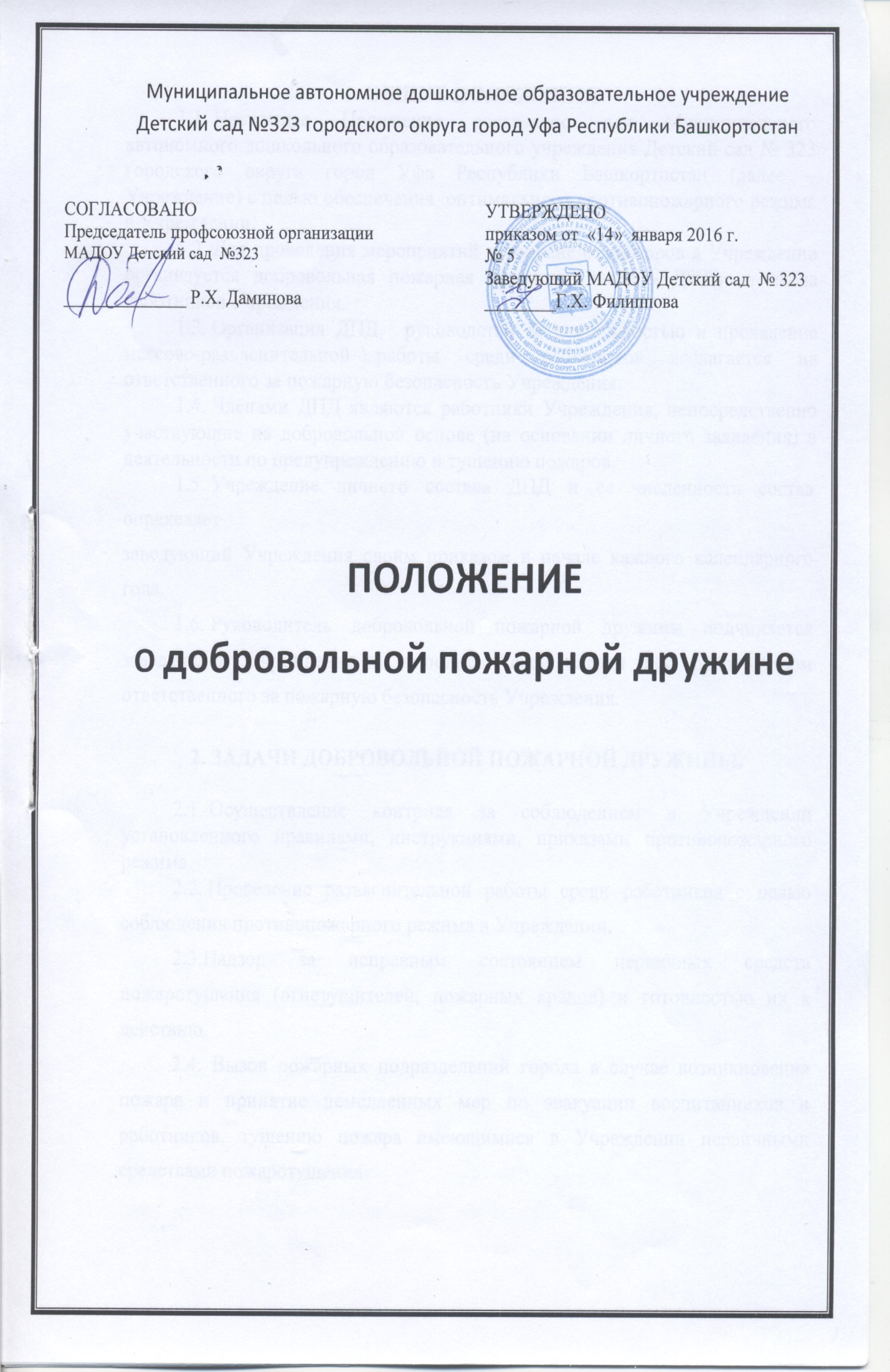 1.1. Настоящее Положение составлено для Муниципального автономного дошкольного образовательного учреждения Детский сад № 323 городского округа город Уфа Республики Башкортостан (далее – Учреждение) с целью обеспечения  оптимального противопожарного режима в Учреждении.1.2. Для проведения мероприятий по охране от пожаров в Учреждении
организуется добровольная пожарная дружина (далее – ДПД) из числа
работников Учреждения.1.3. Организация ДПД,  руководство ее деятельностью и проведение массово-разъяснительной работы среди работников возлагается на ответственного за пожарную безопасность Учреждения.1.4. Членами ДПД являются работники Учреждения, непосредственно
участвующие на добровольной основе (на основании личного заявления) в
деятельности по предупреждению и тушению пожаров.1.5. Учреждение личного состава ДПД и ее численность состав определяет
заведующий Учреждения своим приказом в начале каждого календарного
года.1.6. Руководитель добровольной пожарной дружины подчиняется
заведующей Учреждения и выполняет свои задачи под руководством
ответственного за пожарную безопасность Учреждения.2.	ЗАДАЧИ ДОБРОВОЛЬНОЙ ПОЖАРНОЙ ДРУЖИНЫ.2.1. Осуществление контроля за соблюдением в Учреждении установленного правилами, инструкциями, приказами противопожарного режима.2.2. Проведение разъяснительной работы среди работников с целью соблюдения противопожарного режима в Учреждении.2.3.Надзор за исправным состоянием первичных средств пожаротушения (огнетушителей, пожарных кранов) и готовностью их к действию.2.4. Вызов пожарных подразделений города в случае возникновения пожара и принятие немедленных мер по эвакуации воспитанников и работников, тушению пожара имеющимися в Учреждении первичными средствами пожаротушения.3.	Порядок организации работы добровольной пожарной дружиныЧисленный состав ДПД определяет заведующий Учреждения.ДПД организуется на добровольных началах из числа работников
Учреждения в возрасте не моложе 18 лет.3.3.Комплектуется ДПД таким образом, чтобы в каждой смене имелись члены дружины.Инструкция о порядке действий членов ДПД в случае возникновения
пожара вывешивается в Учреждении на стенде «Пожарная безопасность».Учебные занятия с членами ДПД проводятся по расписанию,
утвержденному заведующим Учреждения, в свободное от работы время (не
более 4 ч. в месяц) согласно программе подготовки членов ДПД.4.	Обязанности членов добровольной пожарной дружины4.1. Обязанности руководителя добровольной пожарной дружины:осуществляет контроль за соблюдением работниками и воспитанниками
установленного в Учреждении противопожарного режима, выполнением
требований правил, приказом, предписаний, инструкций по ПБ;проверяет своевременное проведение соответствующими службами
технического обслуживания и содержания в исправном состоянии систем
противопожарного водоснабжения и противопожарной защиты;наблюдает за готовностью к действию всех первичных средств
пожаротушения, имеющихся в Учреждении, и не допускает использования
этих средств не по прямому назначению;ведет разъяснительную работу среди работников Учреждения, о мерах
пожарной безопасности;по окончании работы проводит проверку противопожарного состояния
Учреждения, сообщает заведующему или ответственному по пожарной
безопасности Учреждения о выявленных недочетах;обеспечивает явку на занятия членов ДПД;проводит занятия и тренировки с личным составом добровольной пожарной дружины;проверяет знания членами ДПД своих обязанностей и готовность их к
действию;руководит тушением пожара в Учреждении до прибытия пожарной
охраны;информирует заведующего учреждения о нарушениях противопожарного
режима;во время отсутствия руководителя ДПД все его обязанности выполняет
заместитель.4.2.	Обязанности командира отделения добровольной пожарной дружины:следить за соблюдением противопожарного режима и готовностью к
действию средств пожаротушения во время своей смены;по окончании работы проверяет противопожарное состояние Учреждения,
принимает меры к устранению выявленных недостатков и передает
заступающему командиру отделения ДПД средства пожаротушения;обеспечивает явку на занятия членов добровольной пожарной дружины
отделения;проверяет в отделении знание членами ДПД своих обязанностей;руководит тушением пожара, эвакуацией людей до прибытия подразделений пожарной охраны.4.3. Обязанности членов добровольно пожарной дружины:члены добровольно пожарной дружины обязаны знать, соблюдать сами и
требовать от других выполнения правил установленного противопожарного
режима в Учреждении и на рабочем месте;принимать активное участие в тушении пожара, эвакуации людей, знать и
выполнять свои обязанности по плану действий при обнаружении пожара;следить за готовностью к действию первичных средств пожаротушения,
имеющихся в Учреждении, и обо всех обнаруженных неисправностях
докладывать командиру ДПД, а при возможности лично устранять эти
неисправности;выполнять возложенные на членов ДПД обязанности, распоряжения ее
руководителя, командира отделения ДПД;повышать свои пожарно-технические знания путем посещения занятий,
тренировок, предусмотренных учебно-тематическими планами,
расписанием.5. Права членов добровольной пожарной дружины5.1.	Руководитель добровольной пожарной дружины и его заместитель
(командир отделения ДПД) имеет право:требовать от работника Учреждения устранения недостатков, нарушений
противопожарного режима;обращаться ко всем работникам, в том числе к заведующему Учреждения,
за оказанием помощи в наведении должного противопожарного состояния;ходатайствовать о поощрении особо отличившихся членов ДПД5.2.	Члены добровольной пожарной дружины имеют право:требовать от всех работников выполнения правил пожарной безопасности,
соблюдения установленного противопожарного режима во всех помещениях
Учреждения;информировать руководителя ДПД (командира отделения ДПД) о
нарушении требований пожарной безопасности, предлагать мероприятия по
их устранению.